Historie divize CVítězové1965/66  TJ Spartak Vlašim                            1966/67  TJ Škoda Mladá Boleslav1967/68  VTJ Dukla Jičín1968/69  TJ Slovan Liberec1969/70  SK Turnov1970/71  TJ VCHZ Pardubice "B"1971/72  TJ Tatra Smíchov1972/73  VTJ Dukla Jičín1973/74  TJ Meteor Praha 81974/75  TJ Náchod1975/76  TJ LIAZ Jablonec nad Nisou „B“1976/77  TJ ČSAD Benešov1977/78  TJ Kolín1978/79  TJ VCHZ Pardubice1979/80  TJ Náchod1980/81  TJ Kolín   (Vysoké Mýto 12.místo)                                      1981/82  TJ Spartak Choceň  (Vysoké Mýto 5.místo)                                      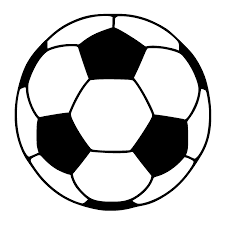 1982/83  TJ ŽĎAS Žďár nad Sázavou  (Vysoké Mýto 13.místo - sestup)                                      1983/84  TJ Spartak Hlinsko1984/85  ASVS Dukla Praha junioři1985/86  TJ Sparta ČKD Praha junioři1986/87  TJ BSS Brandýs nad Labem1987/88  TJ Uhelné sklady Praha1988/89  TJ Náchod   (Vysoké Mýto 16.místo - sestup)                                      1989/90  TJ Agro Turnov1990/91  SKP Spartak Hradec Králové "B"1991/92  SK Český Brod  (Vysoké Mýto 7.místo)                                      1992/93  TJ Spartak BS Vlašim  (Vysoké Mýto 8.místo)                                      1993/94  SK Chrudim  (Vysoké Mýto 16.místo - sestup)                                      1994/95  AFK Atlantic Lázně Bohdaneč1995/96  FK Trutnov1996/97  FK Mladá Boleslav1997/98  SK Hradec Králové „B“1998/99  FK Mogul Kolín1999/00  SK Semily2000/01  FC Slovan Liberec „B“2001/02  FK OEZ Letohrad2002/03  FK Náchod-Deštné2003/04  FC Zenit Čáslav2004/05  FK Jablonec 97 „B“2005/06  FK Kolín2006/07  FC Slovan Liberec „B“2007/08  SK Hlavice2008/09  TJ Sokol Ovčáry2009/10  FK Pardubice2010/11  FK OEZ Letohrad2011/12  FK Kolín2012/13  SK Viktorie Jirny2013/14  1.FK Nová Paka   (Vysoké Mýto 5.místo)                                      2014/15  FK Dobrovice  (Vysoké Mýto 11.místo)                                      2015/16  FC Olympia Hradec Králové  (Vysoké Mýto 4.místo)                                      2016/17  TJ Jiskra Ústí nad Orlicí  (Vysoké Mýto 4.místo)                                      2017/18  TJ Sokol Živanice  (Vysoké Mýto 2.místo) 